ВІДКРИТИЙ МІЖНАРОДНИЙ УНІВЕРСИТЕТ РОЗВИТКУ ЛЮДИНИ«УКРАЇНА»ІНСТИТУТ ПРАВА ТА СУСПІЛЬНИХ ВІДНОСИН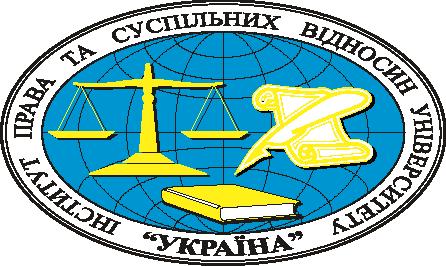 КАФЕДРА ГАЛУЗЕВОГО ПРАВА ТА ЗАГАЛЬНОПРАВОВИХ ДИСЦИПЛІН«ЗАТВЕРДЖУЮ»Проректор з освітньої діяльності__________________Коляда О.П.«____» ____________ 2023 рокуСИЛАБУСнавчальної дисципліни   ОК.2.9. ІСТОРІЯ ВЧЕНЬ ПРО ДЕРЖАВУ І ПРАВОосвітня програма «ПРАВО»перший (бакалаврський)галузь знань 08 ПРАВОспеціальність 081 ПРАВОРік навчання: 3, семестр:5.Кількість кредитів: 3 (90)Форма підсумкового контролю: іспитМова викладання: українськаКиїв – 2023ОПИС НАВЧАЛЬНОЇ ДИСЦИПЛІНИ «Історія вчень про державу і право» ПЕРЕДРЕКВІЗИТИ:Вивченню дисципліни передує якісне засвоєння знань із дисциплін: Теорія держави і права; Історія держави і права зарубіжних країн; Історія держави і права України. ПОСТРЕКВІЗИТИ:Навчальна дисципліна «Історія вчень про державу і право» є базовою для підготовки фахівців спеціальності 081 «Право» першого (бакалаврського) освітнього рівня та є підґрунтям для вивчення проблемно-орієнтованих дисциплін професійного циклу підготовки. МЕТА НАВЧАЛЬНОЇ ДИСЦИПЛІНИ:Метою навчальної дисципліни «Історія вчень про державу і право» є засвоєння  студентами  знань  про  виникнення  та  розвиток  вчень  про  державу  і  право,  вироблення  у них  навичок та вмінь пов’язувати сутність ідей  про державу та право з  конкретними суспільно-історичними умовами, в яких вони  виникали,  а  також  розуміння  впливу  положень  цих  ідей на сучасний стан  державного  устрою та  правових систем в Україні; поглиблення знань про державно-правову ідеологію різних суспільно-політичних періодів розвитку певних народів і сучасні концепції про державу і право, що існують в Україні, Європі і всьому світі.ЗАВДАННЯ НАВЧАЛЬНОЇ ДИСЦИПЛІНИОсновним завданням вивчення дисципліни «Історія вчень про державу і право» є :-  розкриття історичного  процесу  виникнення,  формування,  розвитку, зміни, наслідування  ідей  про  державу та право;  -  усвідомлення  специфіки  становлення  вітчизняної  думки  в  області  держави та права;  -  розкриття сутності  розвитку  вчень  про  державу та право  як  складову  частину суспільного  прогресу,  який  має  реальне  втілення  в  повсякденному  житті  громадян.    -  самостійний  аналіз  державно-правові  ідеї  минулого,  давати  їм  наукову  інтерпретацію, виходячи з  пріоритету  загальнолюдських  моральних  цінностей;  -  вільне  володіння  поняттями  і  категоріями,  які  ввійшли  в  теоретико-методологічний  арсенал  загальнолюдської  політичної  і  правової  культури;  -  творче  застосовування  знання  про  державно-правові  ідеї  минулих  років  при  поясненні  сучасних  державно-правових  теорій.ПЕРЕЛІК ЗАГАЛЬНИХ ПРОГРАМНИХ КОМПЕТЕНТНОСТЕЙ ОСВІТНЬОЇ ПРОГРАМИ, ЯКІ ЗАБЕЗПЕЧУЄ НАВЧАЛЬНА ДИСЦИПЛІНАЗК 1. Здатність до абстрактного мислення, аналізу та синтезу.ЗК 3. Знання та розуміння предметної області та професійної діяльності.ЗК 11. Здатність реалізувати свої права та обов’язки як члена суспільства, усвідомлювати цінності громадянського (вільного демократичного) суспільства та необхідність його сталого розвитку, верховенства права, прав і свобод людини і громадянина в Україні.ПЕРЕЛІК СПЕЦІАЛЬНИХ (ФАХОВИХ) ПРОГРАМНИХ КОМПЕТЕНТНОСТЕЙ ОСВІТНЬОЇ ПРОГРАМИ, ЯКІ ЗАБЕЗПЕЧУЄ НАВЧАЛЬНА ДИСЦИПЛІНАСК 7. Здатність застосовувати знання завдань, принципів і доктрин національного права, а також змісту правових інститутів, щонайменше з таких галузей права, як: конституційне право, адміністративне право і адміністративне процесуальне право, цивільне і цивільне процесуальне право, кримінальне і кримінальне процесуальне право.СК 8. Знання і розуміння особливостей реалізації та застосування норм матеріального і процесуального права.СК 12. Здатність аналізувати правові проблеми, формувати та обґрунтовувати правові позиції.СК 13. Здатність до критичного та системного аналізу правових явищ і застосування набутих знань у професійній діяльності.СК 14. Здатність до консультування із правових питань, зокрема, можливих способів захисту прав та інтересів клієнтів, відповідно до вимог професійної етики, належного дотримання норм щодо нерозголошення персональних даних та конфіденційної інформації.ПЕРЕЛІК ПРОГРАМНИХ РЕЗУЛЬТАТІВ НАВЧАННЯ, ЯКІ ЗАБЕЗПЕЧУЄ НАВЧАЛЬНА ДИСЦИПЛІНАПРН 18. Виявляти знання і розуміння основних сучасних правових доктрин, цінностей та принципів функціонування національної правової системи.ПРН 19. Демонструвати необхідні знання та розуміння сутності і змісту основних правових інститутів та норм фундаментальних галузей права.ПРН 20. Пояснювати природу та зміст основних правових явищ і процесів.ПРН 21. Застосовувати набуті знання в різних правових ситуаціях, виокремлювати юридично значущі факти і формувати обґрунтовані правові висновки.ПРН 22. Самостійно готувати проєкти необхідних актів застосування права відповідно до правового висновку, зробленого в різних правових ситуаціях.ПРН 23. Надавати консультації щодо можливих способів захисту прав та інтересів клієнтів у різних правових ситуаціях. СТРУКТУРА ВИВЧЕННЯ НАВЧАЛЬНОЇ ДИСЦИПЛІНИ Тематичний планФОРМИ I МЕТОДИ НАВЧАННЯМетоди та форми оргашзаії та здійснення наечально-пізнаеальноїдіяльності1. За джерелом інформації: Словесні: лекція (традиційна, проблемна тощо) із застосуванням комп'ютерних інформаційних технологій (презентація PowerPoint), семінари, пояснення, розповідь, бесіда; наочні: спостереження, ілюстрація, демонстрація; практичні: вправи.2. За логікою передачі і сприйняття навчальної інформації: індуктивні, дедуктивні, аналітичні, синтетичні.3. За ступенем самостійності мислення: репродуктивні, пошукові, дослідницькі.4. За ступенем керування навчальною діяльністю:під керівництвом викладача; самостійна робота студентів із книгою; виконання індивідуальних навчальних проектів.Методи стимулювання інтересу до навчання і мотивації навчально-пізнавальної діяльностіМетоди стимулювання інтересу до навчання: навчальні дискусії; створення ситуації пізнавальної новизни; створення ситуацій зацікавленості (метод цікавих аналогій тощо).Інклюзивні методи навчання1. Методи формування свідомості: бесіда, диспут, лекція, приклад, пояснення, переконання.2. Метод організації діяльності та формування суспільної поведінки особистості: вправи, привчання, виховні ситуації, приклад.3. Методи мотивації та стимулювання: вимога, громадська думка. Вважаємо, що неприпустимо застосовувати в інклюзивному вихованні методи емоційного стимулювання – змагання, заохочення, переконання.4. Метод самовиховання: самопізнання, самооцінювання, саморегуляція.5. Методи соціально-психологічної допомоги: психологічне консультування, аутотренінг, стимуляційні ігри.6. Спеціальні методи: патронат, супровід, тренінг, медіація.7. Спеціальні методи педагогічної корекції, які варто використовувати для цілеспрямованого виправлення поведінки або інших порушень, викликаних спільною причиною. До спеціальних методів корекційної роботи належать: суб'єктивно-прагматичний метод, метод заміщення, метод "вибуху", метод природних наслідків і трудовий метод.Наприклад, презентації проводяться у формі виступів за результатами виконання письмових завдань, з науково-навчальними тезами, рефератами, доповідями перед аудиторією тощо, де також доцільно використовувати для представлення певних досягнень, результатів роботи групи, звіту про виконання індивідуальних завдань, демонстрації нових наукових поглядів, оригінальних висновків та пропозицій.Методи стимулювання інтересу до навчання і мотивації навчально-пізнавальної діяльностіНавчальні дискусії; створення ситуації пізнавальної новизни; створення ситуацій зацікавленості (метод цікавих аналогій тощо).Наприклад, семінари-дискусії (колоквіуми) проводяться для того, щоб сприяти обміну думками і поглядами учасників з приводу даної теми, а також розвинути мислення, допомагати формуванню поглядів і переконань, виробити вміння формулювати думки й висловлювати їх, вміння прислухатись до точки зору опонентів і «чути їх», навчитись оцінювати пропозиції інших людей, критично підходити до власних поглядів.Інклюзивні методи навчанняМетоди формування свідомості: бесіда, диспут, лекція, приклад, пояснення, переконання.Метод організації діяльності та формування суспільної поведінки особистості: вправи, привчання, виховні ситуації, приклад.3.	Методи мотивації та стимулювання: вимога, громадська думка.
Вважаємо, що неприпустимо застосовувати в інклюзивному вихованні методи
емоційного стимулювання – змагання, заохочення, переконання.4.	Метод самовиховання: самопізнання, самооцінювання, саморегуляція.5.	Методи	соціально-психологічної	допомоги:	психологічне
консультування, аутотренінг, стимуляційні ігри.6.	Спеціальні методи: патронат, супровід, тренінг, медіація.7.	Спеціальні методи педагогічної корекції, які варто використовувати
для цілеспрямованого виправлення поведінки або інших порушень, викликаних
спільною причиною. До спеціальних методів корекційної роботи належать:
суб'єктивно-прагматичний метод, метод заміщення, метод "вибуху", метод
природних наслідків і трудовий метод.РЕКОМЕНДОВАНА ЛІТЕРАТУРАОсновнаЗінченко О. В. Петришин О. В. Історія вчень про державу і право: у таблицях і дефініціях: навч. посіб.. Х.: Право, 2012. 208 с.Кормич А. І. Історія вчень про державу і право: навч. посібник. 4-те вид., доповн., у 2-х част. Київ: Алерта, 2015. 416 с.Трофанчук Г.І. Історія вчень про державу і право. Навчальний посібник для дистанційного навчання.-К.:Університет «Україна»,2004.-210 с. Кормич А. І. Історія вчень про державу і право: Навч. посібник. - К.: Правова Єдність, 2009.-311 с. Шульженко Ф. П., Наум М. Ю. Історія вчень про державу і право: Курс лекцій / За заг. ред. В. В. Копєйчикова.- К.: Юрінком Інтер, 1997.- 191с.ДодатковаДонцов Д. Дух нашої давнини. -Дрогобич: Відродження, 1994.- 122 с. Драгоманівський збірник «Вільна спілка» та сучасний конституціоналізм / За ред. Т. Андрусяка.- Львів: Світ, 1996.-254 с. Драгоманов М. П. Вибране.- К.: Либідь, 1991.- 682 с.Копиленко О.Л. «Українська ідея» М. Грушевського: історія і сучасність.- К.: Либідь, 1991.- 182 с.Липинський В. Листи до братів-хліборобів про ідею і організацію          українського монархізму.- Нью-Йорк: Булава, 1954.- 470 с.Пам'ятки суспільної думки України (XVIII - першої половини XIX ст.): Хрестоматія / За ред. А. Г. Болебруха.- Дніпропетровськ: Вид-во Дніпропетр. ун-та, 1995.-488 с. Потульницький В. А. Нариси з української політології (1819-1991). - К.: Либідь, 1994.-320 с.Сейбан Д.Г., Торсон Т.Л. Історія політичної думки: Пер. з англ.- К.: Основи, 1997.-838 с.Скрипнюк О. Соціальна, правова держава в Україні: проблеми теорії і практики.   К.: Ін-т держави і права ім. В. М. Корецького, 2000.- 600 с.Абашнік В.О. Ганс Кельзен про юридичний позитивізм. Науковий вісник Міжнародного гуманітарного університету. Сер.: Юриспруденція. 2014. № 9-1. С. 4-6.Буричко З.О. Ліберальна концепція Б. Констана: людина – держава, відносини, детерміновані свободою. Science and Education a New Dimension. Humanities and Social Sciences. 2014. II(4), Issue: 23. С. 60-65.Гройсберг А.И. Развитие теории суверенитета Ж.-Ж.Руссо в годы Французкой буржуазной революции. Вестник Пермского университета. Серия: Юридические науки. 2015. Выпуск 1 (27).  URL: http://www.jurvestnik.psu.ru/index.php/ru/vypusk-1-27-2016?id=2136.Дергунова О. І. Джерела впливу психологічної теорії у сучасній юриспруденції. Форум права. 2017. № 4. С. 73–79.Кравченко С.І. Концепція права Л. Фуллера: основоположні елементи. Науковий вісник Ужгородського національного університету. Серія: «Право». 2014. Випуск 29. Том 1.С. 24-27.Мельник М. О. Школа правового реалізму: пошук балансу між визначеністю норм писаного права і судовою дискрецією. Наукові записки НаУКМА. Юридичні науки. 2018. Т. 2. С. 44-48.Подковенко Т. О. Концепція свободи індивіда у творчості І. Канта. Науковий вісник Херсонського державного університету. Серія: Юридичні науки. 2015. Випуск 1. Том 1. С. 45-49.Ряшко В. І., Ряшко О. В. Діалектика взаємозв’язку держави і громадянського суспільства у «Філософії права» Гегеля. Науковий вісник Львівського державного університету внутрішніх справ: Серія Юридична. 2013. № 4. С. 505-514.Тищенко Р. В. Інститут покарання у політико-правовій думці Стародавнього Китаю. Юридичний науковий електронний журнал. 2017. № 2. С. 13-16.  Толкач А. М. Проблема співвідношення світської та релігійної влади у трактаті «Захисник миру» Марсилія Падуанського. Порівняльно-аналітичне право. 2013. № 3-1. С.75-77.Томкіна О.О. Моральний облік влади у політико-правовій думці Індії та Китаю. Науковий вісник Ужгородського національного університету. Серія «Право».2015. Випуск 33. Том 1. С. 49-53. Фаст О.О. Внесок Фоми Аквінського у формування концепції верховенства права. Науковий вісник УжНУ. Серія: «Право».  2017. Вип. 43. Том 1. С. 44 – 47.Фролова Е. А. История политических и правовых учений: классификационная и оценочная юридическая наука. Синергия. 2018. № 2. С. 13-18.Чорнобай О. Л. Софістика як дискурсивна практика правової аргументації за часів античності. Вісник Національного університету «Львівська політехніка». 2016. № 845. С. 443-453. Юдін З. Європейський лібералізм ХІХ ст. та занепад доктрини суспільного договору. Visegrad Journal on Human Rights. 2017. Випуск 1. Частина 1. С. 140-144. URL: http://vjhr.sk/archive/2017_1/part_1/27.pdf.Інформаційні ресурсиhttp://www.ials.sas.aс.uk/library/library.htm – Бібліотека Інституту Поглиблених Правничих Студій. Велика Британія.http://www.lsl.lviv.ua/ - Львівська національна наукова бібліотека України ім. В. Стефаника.http://www.library.univ.kiev.ua – Наукова бібліотека ім. М. Максимовича Київського національного університету ім. Тараса Шевченка.http://www.nbuv.gov.ua – Національна бібліотека України ім. В.І. Вернадського.http://www.nbuv.gov.ua/portal/libukr.html - каталог національних бібліотек та інформаційних центрів України.http://www.nbuv.gov.ua/portal/libweb.html - каталог національних  бібліотек країн світу.http://www.nbuv.gov.ua/portal/books.html - каталог електронних бібліотек України.http://www.nbuv.gov.ua/db/ref.html - реферативна база данихх НБУ ім. В.І.Вернадського (включаючи юридичні науки).http://www.nbuv.gov.ua/online-2010/ - передплачені науково-інформаційні ресурси НБУ ім. В.І.Вернадського.http://www.nbuv.gov.ua/e-journals/ - електронні наукові видання НБУ ім.В.І.Вернадського.http://www.friends-forum.com/forum/printthread.php?t=5838&pp=30 - енциклопедії та словники.http://www.lib.com.ua/ - електронна бібліотека.http://www.slovari.org – каталог словників (у тому числі, юридичні)http://www.ebk.net.ua – повні тексти юридичних книгhttp://law.biz.ua/books/0023/0204.htm - юридична бібліотека (Україна)http://pravo.biz.ua/ - юридична бібліотека (Україна).http://www.vuzlib.net/ -економіко-правова бібліотека (оцифровані підручники)ІНФОРМАЦІЯ ПРО ВИКЛАДАЧАІНФОРМАЦІЯ ПРО ВИКЛАДАЧАКафедраКафедра галузевого права та загальноправових дисциплінкабінет № 502 (ІІІ корпус)Прізвище, ім’я та по батькові викладача, науковий ступінь і вчене звання, посадаФаст Олексій Олександрович, кандидат юридичних наук, доцент, завідувач галузевого права та загальноправових дисциплінАсистент викладача-Профайл викладачаhttps://ipsv.uu.edu.ua/vykladachi/fast-oleksij-oleksandrovych/Контактна інформація викладача (-ів)Телефон викладача: (067) 442 54 66Електронна пошта: pravofast@gmail.comВайбер: (067) 442 54 66Кабінет: 502 (ІІІ корпус)Сторінка курсу в Moodlehttps://vo.uu.edu.ua/course/view.php?id=811Дні занятьЧетвер, через тижденьКонсультаціїПеріодично, згідно графіку консультацій протягом вивчення курсу навчальної дисципліниНайменування показників Галузь знань, спеціальність, спеціалізація, освітній ступінь / освітньо-кваліфікаційний рівеньХарактеристика навчальної дисципліниХарактеристика навчальної дисципліниНайменування показників Галузь знань, спеціальність, спеціалізація, освітній ступінь / освітньо-кваліфікаційний рівеньденна форма навчаннязаочна форма навчанняЗагальний обсяг кредитів – 4Галузь знань______08 Право______(шифр і назва)Вид дисципліниОбов’язкова (обов’язкова чи за вибором студента)Вид дисципліниОбов’язкова (обов’язкова чи за вибором студента)Загальний обсяг кредитів – 4Спеціальність ___081 Право_______(шифр і назва)Цикл підготовки Професійний(загальний чи професійний)Цикл підготовки Професійний(загальний чи професійний)Модулів – 1СпеціалізаціяРік підготовки:Рік підготовки:Змістових модулів – 4Спеціалізація3-й3-йІндивідуальне науково-дослідне завдання – наукова роботаМова викладання, навчання та оцінювання:українська моваСеместрСеместрЗагальний обсяг годин – 120 Мова викладання, навчання та оцінювання:українська мова6-й6-йЗагальний обсяг годин – 120 Мова викладання, навчання та оцінювання:українська моваЛекціїЛекціїТижневих годин для денної форми навчання:аудиторних – 4самостійної роботи студента – 6Освітній ступінь / освітньо-кваліфікаційний рівень:молодший спеціаліст, бакалавр30 год.8 год.Тижневих годин для денної форми навчання:аудиторних – 4самостійної роботи студента – 6Освітній ступінь / освітньо-кваліфікаційний рівень:молодший спеціаліст, бакалаврПрактичні, семінарськіПрактичні, семінарськіТижневих годин для денної форми навчання:аудиторних – 4самостійної роботи студента – 6Освітній ступінь / освітньо-кваліфікаційний рівень:молодший спеціаліст, бакалавр14 год.4 год.Тижневих годин для денної форми навчання:аудиторних – 4самостійної роботи студента – 6Освітній ступінь / освітньо-кваліфікаційний рівень:молодший спеціаліст, бакалаврЛабораторніЛабораторніТижневих годин для денної форми навчання:аудиторних – 4самостійної роботи студента – 6Освітній ступінь / освітньо-кваліфікаційний рівень:молодший спеціаліст, бакалавр0 год.0 год.Тижневих годин для денної форми навчання:аудиторних – 4самостійної роботи студента – 6Освітній ступінь / освітньо-кваліфікаційний рівень:молодший спеціаліст, бакалаврСамостійна роботаСамостійна роботаТижневих годин для денної форми навчання:аудиторних – 4самостійної роботи студента – 6Освітній ступінь / освітньо-кваліфікаційний рівень:молодший спеціаліст, бакалавр75 год.84 год.Тижневих годин для денної форми навчання:аудиторних – 4самостійної роботи студента – 6Освітній ступінь / освітньо-кваліфікаційний рівень:молодший спеціаліст, бакалаврІндивідуальні завдання: 10год.Індивідуальні завдання: 10год.Тижневих годин для денної форми навчання:аудиторних – 4самостійної роботи студента – 6Освітній ступінь / освітньо-кваліфікаційний рівень:молодший спеціаліст, бакалаврВид семестрового контролю: залікВид семестрового контролю: залікНазви змістових модулів і темРозподіл годин між видами робітРозподіл годин між видами робітРозподіл годин між видами робітРозподіл годин між видами робітРозподіл годин між видами робітРозподіл годин між видами робітРозподіл годин між видами робітРозподіл годин між видами робітРозподіл годин між видами робітРозподіл годин між видами робітРозподіл годин між видами робітРозподіл годин між видами робітРозподіл годин між видами робітРозподіл годин між видами робітФорми та методи контролю знаньНазви змістових модулів і темденна формаденна формаденна формаденна формаденна формаденна формаденна формазаочна формазаочна формазаочна формазаочна формазаочна формазаочна формазаочна формаФорми та методи контролю знаньНазви змістових модулів і темУсьогоаудиторнааудиторнааудиторнааудиторнааудиторнас.р.Усьогоаудиторнааудиторнааудиторнааудиторнааудиторнас.р.Форми та методи контролю знаньНазви змістових модулів і темУсьогоу тому числіу тому числіу тому числіу тому числіу тому числіс.р.Усьогоу тому числіу тому числіу тому числіу тому числіу тому числіс.р.Форми та методи контролю знаньНазви змістових модулів і темУсьоголсемпрлабіндс.р.Усьоголсемпрлабіндс.р.Форми та методи контролю знань12345678910111213141516Тема 1. Історія вчень про державу і право як наука та навчальна дисципліна821566АР:СР:Тема 2. Політико-правові вчення держав стародавнього Сходу8215826АР:СР:Тема 3. Філософсько-правові ідеї епохи АнтичностіТема 4. Філософсько-правові вчення Європейського Середньовіччя821510226АР:СР:Тема 5. Філософсько-правові та політичні вчення епохи Відродження8215826АР:СР:Тема 6. Філософсько-правові та політичні вчення європейського Просвітництва821510226АР:СР:Тема 7. Диференціація вчень про державу і право у ХІХ – ХХ сторіччяхТема 8. Основні тенденції розвитку правових вчень на сучасному етапі82151028АР:СР:ІНДЗІНДЗ:Усього годин 120301575120104104